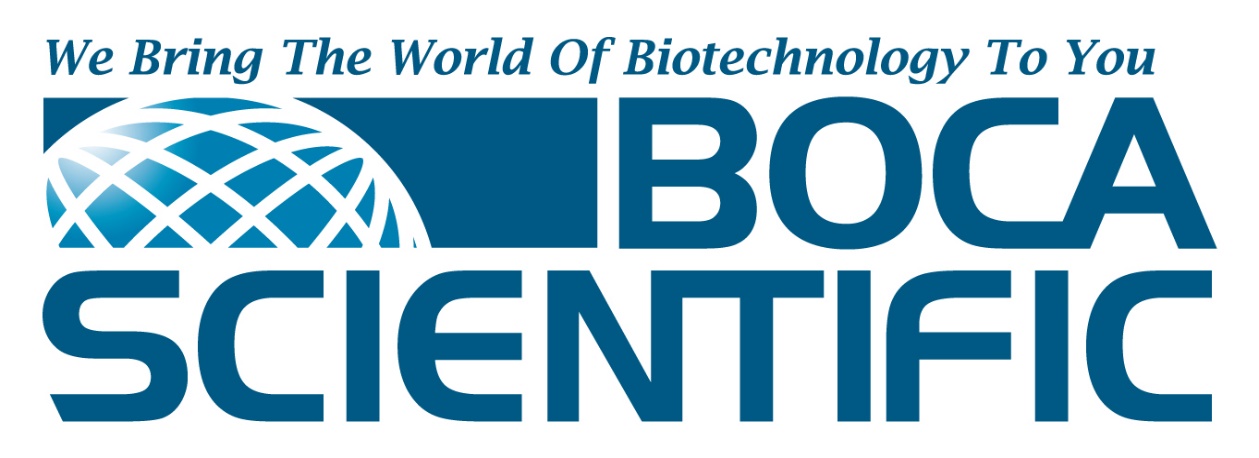 MULTUS- FAQAre your products 'food safe'?Multus' growth media formulations and ingredients are produced to certified ISO22000 food safety management standards. Some ingredients (such as growth factors) have not been used as a food ingredient historically, so their safety for human consumption requires separate regulatory approval in each jurisdiction. Multus is prepared to support your application process to demonstrate food-safety.‍Should I change the concentration Proliferum® LSR 10X if I use more/less than 10% FBS currently?Yes - Proliferum® LSR 10X is designed to be be a 1:1 replacement for FBS. For example, if you are replacing 20% FBS, make sure to double the corresponding Proliferum® LSR volume.‍Do I need to do adaptation when switching to Proliferum® LSR?There is typically no need to undergo adaptation for most cell types. However if you experience some difficulty in growing your cells with Proliferum® LSR, we can recommend an adaptation protocol. Here you can access the full table of attachment proteins we have successfully tested.‍Can I use Proliferum® LSR for clinical research?
Proliferum® LSR is sold for Research Use Only. Please get in contact with us directly to discuss how we can support your clinical research.